Яких правил дотримувати батькам, щоб обрати безпечну для психіки дитини іграшку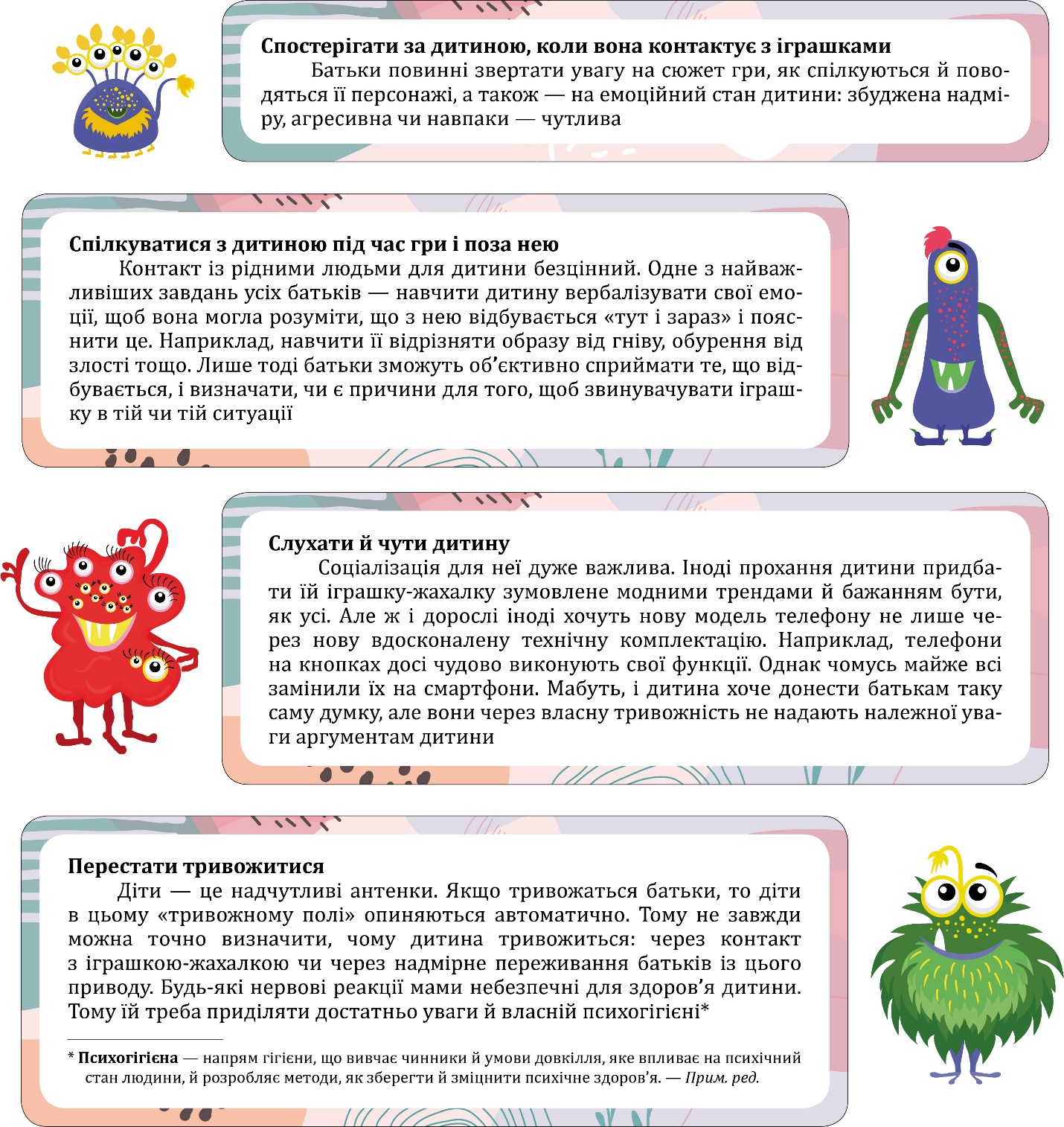 Підготовлено за матеріалами Ірини Тюрютікової